Настоящий Закон устанавливает правовые и организационные основы 
в сфере отдыха детей и их оздоровления.Правовые основы организации и обеспечения отдыха детей и их оздоровленияОрганизация и обеспечение отдыха детей и их оздоровления осуществляются в соответствии с Конституцией Российской Федерации, Федеральным законом от 06.10.1999 № 184-ФЗ «Об общих принципах организации законодательных (представительных) и исполнительных органов государственной власти субъектов Российской Федерации», Федеральным законом от 24.07.1998 № 124-ФЗ «Об основных гарантиях прав ребенка 
в Российской Федерации», настоящим Законом, нормативными правовыми актами Российской Федерации и иными нормативными правовыми актами Пермского края.Основные понятияОсновные понятия и термины, используемые в настоящем Законе, применяются в том же значении, что и в Федеральном законе 
от 24.07.1998 № 124-ФЗ «Об основных гарантиях прав ребенка в Российской Федерации», а также применяются следующие основные понятия:государственная поддержка отдыха детей и их оздоровления – совокупность правовых, социальных, экономических и организационных мер, принимаемых органами государственной власти Пермского края, в целях обеспечения отдыха детей и их оздоровления;государственный уполномоченный орган по организации и обеспечению отдыха детей и их оздоровления – исполнительный орган государственной власти Пермского края, наделенный полномочиями по организации 
и обеспечению отдыха детей и их оздоровления; услуги по организации отдыха детей и их оздоровления – действия, осуществляемые поставщиком услуг по организации отдыха детей 
и их оздоровления для получателя или в интересах получателя услуг 
по организации отдыха детей и их оздоровления и направленные на охрану 
и укрепление их здоровья, профилактику заболеваний у детей, занятие 
их физической культурой, спортом и туризмом, формирование у детей навыков здорового образа жизни, соблюдение ими режима питания 
и жизнедеятельности в благоприятной окружающей среде, развитие творческого, интеллектуального потенциала детей, навыков коммуникации 
и социальной адаптации, при выполнении санитарно-гигиенических 
и санитарно-эпидемиологических требований и требований обеспечения безопасности жизни и здоровья детей; поставщики услуг по организации отдыха детей и их оздоровления – организации отдыха детей и их оздоровления независимо от организационно-правовой формы и формы собственности, индивидуальные предприниматели, основная деятельность которых направлена на реализацию услуг 
по организации отдыха детей и их оздоровления; получатели услуг по организации отдыха детей и их оздоровления – дети в возрасте от 7 до 17 лет (включительно), проживающие на территории Пермского края, их родители (законные представители детей, не являющихся детьми-сиротами, детьми, оставшимися без попечения родителей), пользующиеся услугами по организации отдыха детей и их оздоровления;реестр поставщиков услуг по организации отдыха детей 
и их оздоровления – информационная система, обеспечивающая сбор, обработку, хранение и представление информации о поставщиках услуг 
по организации отдыха детей и их оздоровления;инфраструктура детского отдыха и оздоровления – система необходимых объектов (зданий, сооружений, строений и пр.), оборудования, коммуникаций, в том числе транспортных, предназначенных для организации и обеспечения отдыха детей и их оздоровления;стационарные организации отдыха и оздоровления детей летнего, сезонного и круглогодичного функционирования (далее – стационарные организации) – специально созданные с целью обеспечения отдыха детей
и их оздоровления организации различных организационно-правовых форм 
и форм собственности, организующие на базе инфраструктуры детского отдыха и оздоровления загородные лагеря отдыха и оздоровления детей (оздоровительные смены), санаторно-оздоровительные детские лагеря (санаторные смены);загородные лагеря отдыха и оздоровления детей – форма оздоровительной, образовательной и досуговой деятельности, организуемая 
на базе стационарной организации, размещенной в загородной местности 
или в черте города, с круглосуточным пребыванием детей сроком не менее 
21 дня в период летних каникул, не менее 7 дней в период зимних, весенних, осенних каникул;санаторно-оздоровительные детские лагеря – форма оздоровительной, образовательной и досуговой деятельности, организуемая на базе стационарной организации, размещенной в загородной местности или в черте города, 
с круглосуточным пребыванием детей и их лечением сроком не менее 24 дней;лагеря досуга и отдыха – форма досуговой и образовательной деятельности, организуемая на базе стационарной организации, размещенной 
в загородной местности или в черте города, либо иной организации, отвечающей требованиям к организации пребывания и досуга детей, 
с круглосуточным или дневным пребыванием детей сроком не менее 14 дней 
в период летних каникул, не менее 7 дней в период зимних, весенних, осенних каникул;лагеря с дневным пребыванием детей – форма оздоровительной, образовательной и досуговой деятельности в период каникул с обучающимися общеобразовательных учреждений и образовательных учреждений дополнительного образования детей с пребыванием обучающихся в дневное время и обязательной организацией их питания сроком не менее 21 дня 
в период летних каникул, не менее 5 дней в период зимних, весенних, осенних каникул; краевые детские специализированные (профильные) лагеря (смены) – форма образовательной и досуговой деятельности, организуемая на базе стационарной организации, размещенной в загородной местности или в черте города, либо иной организации, отвечающей требованиям к организации пребывания и досуга детей, исполнительным органом государственной власти Пермского края в соответствии с образовательными программами различной направленности сроком не менее 14 дней в период летних каникул, не менее 
7 дней в период зимних, весенних, осенних каникул; среднемесячный доход семьи – совокупный ежемесячный доход родителей за последние 12 месяцев, деленный на 12 и количество членов семьи. К членам семьи относятся совместно проживающие родители 
и их несовершеннолетние дети.Основные принципы в сфере организации и обеспечения отдыха детей и их оздоровленияДеятельность по организации и обеспечению отдыха детей 
и их оздоровления основывается на следующих принципах:1)	законности и соблюдения прав семьи и ребенка;2)	приоритета интересов личности ребенка в организации отдыха детей 
и их оздоровления;3)	адресного подхода в выборе формы государственной поддержки;4)	конфиденциальности информации о ребенке и семье;5)	информационной открытости поставщиков услуг по организации отдыха детей и их оздоровления;6)	ответственности родителей (законных представителей или лиц, 
их замещающих), должностных лиц, граждан за нарушение прав и законных интересов ребенка.Органы и организации, обеспечивающие отдых детей 
и их оздоровлениеДеятельность по обеспечению отдыха детей и их оздоровления 
в Пермском крае в пределах своей компетенции осуществляют:1)	государственный уполномоченный орган;2)	исполнительные органы государственной власти Пермского края;3)	территориальные органы федеральных органов исполнительной власти;4)	поставщики услуг по организации отдыха детей и их оздоровления;5)	общественные организации и их объединения в соответствии 
с их уставными документами.Организацию отдыха детей в каникулярное время осуществляют органы местного самоуправления.Государственные полномочия Пермского края 
по организации и обеспечению отдыха детей 
и их оздоровленияК государственным полномочиям Пермского края по организации 
и обеспечению отдыха детей и их оздоровления относится организация 
и обеспечение отдыха и оздоровления детей (за исключением организации отдыха детей в каникулярное время), в том числе:1.	Разработка и реализация основных направлений социально-экономической политики Пермского края в сфере организации и обеспечения отдыха детей и их оздоровления.2.	Правовое регулирование в сфере организации и обеспечения отдыха детей и их оздоровления.3.	Финансовое обеспечение отдыха детей и их оздоровления.4.	Организация отдыха детей и их оздоровления в стационарных организациях, краевых детских специализированных (профильных) лагерях (сменах), а также обеспечение проезда к местам оздоровления и отдыха 
и обратно организованных групп детей.5.	Организация питания детей в лагерях с дневным пребыванием детей.6.	Организация и обеспечение отдыха и оздоровления, а также обеспечение проезда к местам отдыха и оздоровления и обратно 
для детей-сирот, детей, оставшихся без попечения родителей.7.	Иные полномочия в соответствии с законодательством.Основные формы государственной поддержки организации и обеспечения отдыха детей 
и их оздоровления На территории Пермского края реализуются государственные программы (подпрограммы) в пределах бюджетных ассигнований, предусмотренных 
в текущем финансовом году, и предполагают следующие формы государственной поддержки организации и обеспечения отдыха детей 
и их оздоровления:а)	предоставление субсидий хозяйствующим субъектам 
(за исключением субсидий государственным (муниципальным) учреждениям) независимо от организационно-правовой формы и формы собственности, некоммерческим организациям, индивидуальным предпринимателям 
на приобретение путевок в загородные лагеря отдыха и оздоровления детей, санаторно-оздоровительные детские лагеря для детей работников данных хозяйствующих субъектов, некоммерческих организаций, индивидуальных предпринимателей;б)	предоставление субсидий хозяйствующим субъектам 
(за исключением субсидий государственным (муниципальным) учреждениям) независимо от организационно-правовой формы и формы собственности, некоммерческим организациям, имеющим во владении и (или) пользовании имущество, на базе которого организован загородный детский оздоровительный лагерь, детский санаторно-оздоровительный лагерь, 
на оздоровление детей работников данных хозяйствующих субъектов, некоммерческих организаций;в)	предоставление субсидий поставщикам услуг по организации отдыха детей и их оздоровления, включенным в реестр поставщиков услуг 
по организации отдыха детей и их оздоровления, на финансовое обеспечение затрат в связи с оказанием услуг по организации отдыха детей 
и их оздоровления и возмещение части затрат на отдых и оздоровление детей 
в связи с оказанием услуг по организации отдыха детей и их оздоровления;г)	предоставление субсидий организациям отдыха детей 
и их оздоровления, являющимся бюджетными или автономными учреждениями, на возмещение части затрат на оздоровление и отдых детей;д)	предоставление казенным учреждениям для детей-сирот и детей, оставшихся без попечения родителей, бюджетных средств на приобретение путевок в организации отдыха детей и их оздоровления путем доведения бюджетных ассигнований;е)	предоставление путевок в стационарные организации отдыха 
и оздоровления детей при отсутствии медицинских противопоказаний;ё)	предоставление родителям (законным представителям детей, 
не являющихся детьми-сиротами, детьми, оставшимися без попечения родителей) компенсации части расходов на оплату стоимости путевки 
в загородные лагеря отдыха и оздоровления детей, санаторно-оздоровительные детские лагеря, расположенные на территории Российской Федерации, 
в расчете на каждого ребенка в семье в год;ж)	предоставление родителям сертификата на отдых детей 
и их оздоровление, дающего право на частичную оплату путевки 
у поставщиков услуг по организации отдыха детей и их оздоровления 
на территории Пермского края, включенных в реестр поставщиков услуг 
по организации отдыха детей и их оздоровления;з)	предоставление путевок в стационарные организации отдыха 
и оздоровления детей при отсутствии медицинских противопоказаний, а также оплата проезда к месту лечения и обратно для детей-сирот и детей, оставшихся без попечения родителей;и)	обеспечение в приоритетном порядке отдыха и оздоровления детей 
из малоимущих, малоимущих многодетных семей, детей, состоящих на учете 
в комиссиях по делам несовершеннолетних и защите их прав как находящихся в социально опасном положении, детей-инвалидов;к)	поддержка программ профильных лагерей;л)	информационно-методическое обеспечение организации отдыха 
и оздоровления детей;м)	сохранение и развитие материально-технической базы организаций отдыха детей и их оздоровления;н)	содействие кадровому обеспечению организаций отдыха детей 
и их оздоровления;о)	предоставление налоговых и иных льгот хозяйствующим субъектам, обеспечивающим отдых и оздоровление детей, в соответствии 
с законодательством;п)	иные формы в соответствии с законодательством.Полномочия органов государственной власти Пермского края в сфере организации и обеспечения отдыха детей
и их оздоровления 1.	Правительство Пермского края:1)	формирует проект бюджета Пермского края, в том числе в части расходов на организацию и обеспечение отдыха детей и их оздоровления;2)	определяет исполнительный орган государственной власти Пермского края по организации и обеспечению отдыха детей и их оздоровления;3)	утверждает:а)	государственные программы (подпрограммы) по организации отдыха детей и их оздоровления, приоритетные региональные проекты в сфере организации отдыха детей и их оздоровления;б)	порядок предоставления и расходования субвенций органам местного самоуправления на выполнение отдельных государственных полномочий 
по организации отдыха детей и их оздоровления;в)	порядок предоставления субсидий хозяйствующим субъектам 
(за исключением субсидий государственным (муниципальным) учреждениям) независимо от организационно-правовой формы и формы собственности, некоммерческим организациям, индивидуальным предпринимателям 
на приобретение путевок в загородные лагеря отдыха и оздоровления детей, санаторно-оздоровительные детские лагеря для детей работников данных хозяйствующих субъектов, некоммерческих организаций, индивидуальных предпринимателей;г)	порядок предоставления субсидий поставщикам услуг 
по организации отдыха детей и их оздоровления, включенным в реестр поставщиков услуг по организации отдыха детей и их оздоровления, 
на финансовое обеспечение  затрат в связи с оказанием услуг по организации отдыха детей и их оздоровления;д)	порядок предоставления субсидий поставщикам услуг 
по организации отдыха детей и их оздоровления, включенным в реестр поставщиков услуг по организации отдыха детей и их оздоровления, 
на возмещение части затрат на отдых и оздоровление детей;е)	порядок предоставления путевок в стационарные организации отдыха и оздоровления детей;ё)	порядок предоставления компенсации родителям части расходов 
на оплату стоимости путевки в загородные лагеря отдыха и оздоровления детей, санаторно-оздоровительные детские лагеря, расположенные 
на территории Российской Федерации; ж)	порядок выдачи сертификата на отдых детей и их оздоровление, дающего право на частичную оплату путевки у поставщиков услуг 
по организации отдыха детей и их оздоровления на территории Пермского края, включенных в реестр поставщиков услуг по организации отдыха детей 
и их оздоровления;з)	расчетную стоимость путевки в организации отдыха детей 
и их оздоровления, приобретаемой за счет средств бюджета Пермского края;и)	расчетную стоимость проезда детей к местам отдыха 
и оздоровления и обратно по путевкам, приобретаемым за счет средств бюджета Пермского края;к)	расчетную стоимость питания в лагере дневного пребывания, оплачиваемого за счет средств бюджета Пермского края;л)	порядок расчета величины среднемесячного дохода семьи 
для определения размера государственной поддержки на приобретение путевки в организации отдыха детей и их оздоровления;м)	объемы средств, направляемые на приведение в нормативное состояние муниципальных загородных лагерей отдыха детей 
и их оздоровления;н)	положение о координационном совете по оздоровлению, отдыху 
и занятости детей в каникулярное время;о)	региональные стандарты в сфере организации отдыха детей 
и их оздоровления;4)	принимает в пределах своей компетенции меры, направленные 
на сохранение и развитие инфраструктуры детского отдыха и оздоровления, развитие материально-технической базы, предотвращение перепрофилирования организаций отдыха детей и их оздоровления, расположенных на территории Пермского края;5)	создает условия для привлечения дополнительных источников финансирования отдыха детей и их оздоровления в пределах своей компетенции;6)	исполняет иные функции, установленные федеральным законодательством и законодательством Пермского края.2.	Государственный уполномоченный орган по организации 
и обеспечению отдыха детей и их оздоровления:1)	формирует предложения по объему, механизму финансирования расходов на организацию и обеспечение отдыха детей и их оздоровления 
на очередной финансовый год и плановый период;2)	разрабатывает проекты нормативных правовых актов в сфере организации и обеспечения отдыха детей и их оздоровления;3)	формирует предложения по созданию краевого координационного совета по оздоровлению, отдыху и занятости детей, его составу, организует 
его деятельность;4)	обеспечивает создание условий для организации проведения независимой оценки качества оказания услуг организациями отдыха детей 
и их оздоровления;5)	утверждает порядок включения в реестр поставщиков услуг 
по организации отдыха детей и их оздоровления, порядок по формированию 
и ведению реестра поставщиков услуг по организации отдыха детей 
и их оздоровления, ведет реестр поставщиков услуг по организации отдыха детей и их оздоровления;6)	обеспечивает разработку и реализацию подпрограммы «Развитие сферы отдыха и оздоровления детей в Пермском крае» государственной программы «Семья и дети Пермского края»;7)	формирует общественный совет по проведению независимой оценки качества оказания услуг по организации отдыха детей и их оздоровления 
с участием общественных организаций и утверждает положение о нем;8)	обеспечивает организационно-методическое сопровождение деятельности по организации отдыха детей и их оздоровления;9)	осуществляет мониторинг показателей отдыха детей 
и их оздоровления по охвату детей, финансированию расходных обязательств бюджетов разных уровней, числу организаций отдыха детей и их оздоровления различных форм собственности и эффективности их деятельности;10)	осуществляет контроль за качеством выполнения государственного заказа на оказание услуг по отдыху детей и их оздоровлению, за расходованием субвенций бюджета Пермского края на выполнение государственных полномочий по организации отдыха детей и их оздоровления;11)	осуществляет иные функции в соответствии с законодательством.Полномочия органов местного самоуправления Пермского края по организации и обеспечению отдыха детей и их оздоровления в каникулярное времяОрганы местного самоуправления муниципальных районов и городских округов Пермского края выполняют полномочия в сфере организации 
и обеспечения отдыха детей и их оздоровления в соответствии с федеральным 
законодательством и законодательством Пермского края.Органы местного самоуправления муниципальных районов и городских округов Пермского края могут наделяться отдельными государственными полномочиями по организации и обеспечению отдыха детей и их оздоровления.Финансовое обеспечение отдельных государственных полномочий, переданных органам местного самоуправления, осуществляется только за счет предоставляемых местным бюджетам субвенций из соответствующих бюджетов.Для осуществления переданных государственных полномочий 
по организации и обеспечению отдыха детей и их оздоровления органы местного самоуправления муниципальных районов и городских округов Пермского края имеют право дополнительно использовать собственные материальные ресурсы и финансовые средства в случаях и порядке, предусмотренных уставом органа муниципального образования.Определение размера государственной поддержки 
на приобретение путевки в организации отдыха детей 
и их оздоровления1.	Размер государственной поддержки от расчетной стоимости путевки 
в организации отдыха детей и их оздоровления определяется для установления:денежной компенсации, предоставляемой родителям за самостоятельно приобретенные путевки в стационарные организации отдыха детей 
и их оздоровления, расположенные на территории Российской Федерации; частичной оплаты путевки у поставщиков услуг по организации отдыха детей и их оздоровления на территории Пермского края по сертификату 
на отдых детей;размера оплаты стоимости путевок, приобретенных за счет средств бюджета Пермского края. 2.	Размер государственной поддержки от расчетной стоимости путевки 
в организации отдыха детей и их оздоровления определяется следующим образом:1)	для детей, проживающих в малоимущих многодетных семьях, детей, проживающих в малоимущих семьях и состоящих на учете в комиссиях 
по делам несовершеннолетних и защите их прав как находящихся в социально опасном положении, для детей-инвалидов, проживающих в малоимущих семьях, размер государственной поддержки составляет 100 процентов;2)	для детей (кроме указанных в пункте 1 части 2 настоящей статьи), проживающих в малоимущих семьях, детей, состоящих на учете в комиссиях по делам несовершеннолетних и защите их прав как находящихся в социально опасном положении, детей-инвалидов размер государственной поддержки составляет 80 процентов;3)	для детей, проживающих в семьях со среднемесячным доходом 
не выше двукратной величины (включительно) прожиточного минимума 
в среднем по Пермскому краю на душу населения, размер государственной поддержки составляет 70 процентов;4)	 для детей, проживающих в семьях со среднемесячным доходом, превышающим двукратную величину, но не выше трехкратной величины (включительно) прожиточного минимума в среднем по Пермскому краю 
на душу населения, размер государственной поддержки составляет 
30 процентов;5)	для детей, проживающих в семьях со среднемесячным доходом, превышающим трехкратную величину прожиточного минимума в среднем 
по Пермскому краю на душу населения, государственная поддержка 
не предоставляется.Для расчетов применяется величина прожиточного минимума в среднем по Пермскому краю на душу населения, установленная на IV квартал года, предшествующего году, в котором планируется отдых ребенка 
и его оздоровление.Координация деятельности в сфере организации
и обеспечения отдыха детей и их оздоровленияВ целях координации деятельности в сфере организации отдыха детей 
и их оздоровления создается постоянно действующий краевой координационный совет по организации оздоровления, отдыха и занятости детей, в состав которого входят депутаты Законодательного Собрания Пермского края, представители Правительства Пермского края, исполнительных органов государственной власти Пермского края, территориальных органов исполнительных органов государственной власти Российской Федерации в Пермском крае, органов местного самоуправления, краевого совета профсоюзов, общественных объединений, поставщики услуг 
по организации отдыха детей и их оздоровления.Порядок создания и деятельности координационного совета по вопросам организации оздоровления, отдыха и занятости детей устанавливается нормативным правовым актом Правительства Пермского края.Права получателей услуг по организации отдыха детей 
и их оздоровленияПолучатели услуг по организации отдыха детей и их оздоровления имеют право:1)	получать бесплатно в доступной форме информацию о своих правах 
и обязанностях, видах услуг по организации отдыха детей 
и их оздоровления, сроках, порядке и условиях их предоставления, стоимости услуги по организации отдыха детей и их оздоровления, возможности получения услуг по организации отдыха детей и их оздоровления бесплатно, 
а также о поставщиках услуг по организации отдыха детей и их оздоровления;2)	выбирать формы отдыха детей и их оздоровления, обеспечивающие укрепление здоровья и личностное развитие детей;3)	выбирать поставщика услуг по организации отдыха детей 
и их оздоровления;4)	на безопасные условия пребывания в организациях отдыха детей 
и их оздоровления, соответствующие санитарно-гигиеническим требованиям;5)	на государственную поддержку в соответствии с законодательством;6)	пользоваться иными правами, предусмотренными законодательством.Общественный контроль в сфере организации
и обеспечения отдыха детей и их оздоровленияОбщественный контроль в сфере организации и обеспечения отдыха детей и их оздоровления осуществляется гражданами, общественными и иными организациями в соответствии с законодательством.Государственный уполномоченный орган по организации и обеспечению отдыха детей и их оздоровления в пределах своей компетенции оказывает содействие гражданам, общественным и иным организациям в осуществлении общественного контроля в сфере своих полномочий.Финансовое обеспечение отдыха детей и их оздоровления1.	Финансовое обеспечение отдыха детей и их оздоровления осуществляется за счет средств:1)	федерального бюджета в порядке, установленном федеральным законодательством;2)	бюджета Пермского края в порядке, установленном краевым законодательством;3)	местных бюджетов в порядке, установленном муниципальными правовыми актами;4)	хозяйствующих субъектов;5)	профессиональных союзов;6)	родителей;7)	иных источников, не запрещенных законодательством.2.	Финансовое обеспечение расходных обязательств, связанных 
с исполнением настоящего Закона, осуществляется в пределах бюджетных ассигнований, предусмотренных на эти цели законом Пермского края 
о бюджете на соответствующий финансовый год и плановый период.Заключительные положенияНастоящий Закон вступает в силу через десять дней после дня 
его официального опубликования, за исключением подпунктов «д», «ж» 
пункта 3 части 1, пункта 5 части 2 статьи 7.Подпункты «д», «ж» пункта 3 части 1, пункта 5 части 2 статьи 7 настоящего Закона вступают в силу с 1 января 2017 года.Со дня вступления настоящего Закона в силу признать утратившими силу:1) Закон Пермского края от 02.04.2010 № 605-ПК «Об организации 
и обеспечении отдыха и оздоровления детей в Пермском крае» (Собрание законодательства Пермского края, 09.04.2010, № 4; Бюллетень законов Пермского края, правовых актов губернатора Пермского края, Правительства Пермского края, исполнительных органов государственной власти Пермского края, 05.07.2010, № 26; 06.09.2010, № 35; 16.05.2011, № 19; 15.12.2014, № 49);2)  статью 1 Закона Пермского края от 29.06.2010 № 661-ПК «О внесении изменений в отдельные законы Пермского края в сфере организации 
и обеспечения отдыха и оздоровления детей в Пермском крае» (Бюллетень законов Пермского края, правовых актов губернатора Пермского края, Правительства Пермского края, исполнительных органов государственной власти Пермского края, 05.07.2010, № 26); 3) статью 1 Закона Пермского края от 30.08.2010 № 677-ПК 
«О внесении изменений в отдельные законы Пермского края в сфере организации и обеспечения отдыха и оздоровления детей в Пермском крае» (Бюллетень законов Пермского края, правовых актов губернатора Пермского края, Правительства Пермского края, исполнительных органов государственной власти Пермского края, 06.09.2010, № 35); 4) статью 1 Закона Пермского края от 10.05.2011 № 765-ПК
«О внесении изменений в отдельные законы Пермского края в сфере организации и обеспечения отдыха и оздоровления детей в Пермском крае» (Бюллетень законов Пермского края, правовых актов губернатора Пермского края, Правительства Пермского края, исполнительных органов государственной власти Пермского края, 16.05.2011, № 19); 5) статью 1 Закона Пермского края от 08.12.2014 № 409-ПК 
«О внесении изменений в отдельные законы Пермского края в сфере организации и обеспечения отдыха и оздоровления детей Пермского края» (Бюллетень законов Пермского края, правовых актов губернатора Пермского края, Правительства Пермского края, исполнительных органов государственной власти Пермского края, 15.12.2014, № 49). ПРОЕКТ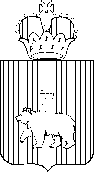 ЗАКОН  ПЕРМСКОГО  КРАЯПринят Законодательным СобраниемПермского края Губернатор Пермского краяВ.Ф.Басаргин